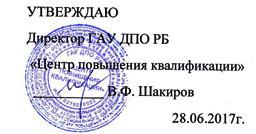 График циклов по системе Непрерывного медицинского и фармацевтического образования (НМиФО) на II полугодие 2017г.График циклов для средних медицинских работников на II полугодие 2017г.График циклов на платной основе для лиц без медицинского образования на II полугодие 2017 года.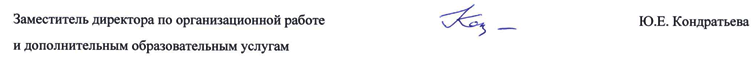 №ШифрНаименование циклаВид обученияДокументСроки15.36.1.Проведение предсменных, предрейсовых и послесменных, послерейсовых медицинских осмотров (для врачей)ПК - 36чдистанционная формаУдостоверение о повышении квалификации установленного образца10.07.2017-15.07.201715.36.1.Проведение предсменных, предрейсовых и послесменных, послерейсовых медицинских осмотров (для врачей)ПК - 36чдистанционная формаУдостоверение о повышении квалификации установленного образца07.08.2017-12.08.201715.36.1.Проведение предсменных, предрейсовых и послесменных, послерейсовых медицинских осмотров (для врачей)ПК - 36чдистанционная формаУдостоверение о повышении квалификации установленного образца11.09.2017-16.09.201715.36.1.Проведение предсменных, предрейсовых и послесменных, послерейсовых медицинских осмотров (для врачей)ПК - 36чдистанционная формаУдостоверение о повышении квалификации установленного образца16.10.2017-21.10.201715.36.1.Проведение предсменных, предрейсовых и послесменных, послерейсовых медицинских осмотров (для врачей)ПК - 36чдистанционная формаУдостоверение о повышении квалификации установленного образца13.11.2017-18.11.201715.36.1.Проведение предсменных, предрейсовых и послесменных, послерейсовых медицинских осмотров (для врачей)ПК - 36чдистанционная формаУдостоверение о повышении квалификации установленного образца11.12.2017-16.12.2017В.16.1.Консультирование по грудному вскармливанию (для врачей)ПК - 36чдистанционно - очная формаУдостоверение о повышении квалификации установленного образца02.10.2017-07.10.2017В.16.1.Консультирование по грудному вскармливанию (для врачей)ПК - 36чдистанционно - очная формаУдостоверение о повышении квалификации установленного образца13.11.2017-18.11.2017В.16.1.Консультирование по грудному вскармливанию (для врачей)ПК - 36чдистанционно - очная формаУдостоверение о повышении квалификации установленного образца04.12.2017-09.12.2017С.228Спасение жизни как одно из обязательств Клятвы Гиппократа (Базовая сердечно-легочная реанимация для взрослых по алгоритмам Европейского совета по реанимации)»Мастер-класс на базе симуляционного ЦентраСвидетельство Минздрава России                                      с индивидуальным кодом подтверждения                           о начислении  зачетных единиц (кредитов)27.10.2017г.№ШифрНаименование циклаВидобученияКонтингент слушателейДокументСроки15.8.Сестринская косметологияПП - 288чочная формаПри наличии среднего профессионального образования по одной из специальностей «Лечебное дело», «Акушерское дело», «Сестринское дело»Диплом                                         о профессиональной переподготовке                           и сертификат специалиста28.08.2017-24.10.201715.8.Сестринская косметологияПП - 288чочная формаПри наличии среднего профессионального образования по одной из специальностей «Лечебное дело», «Акушерское дело», «Сестринское дело»Диплом                                         о профессиональной переподготовке                           и сертификат специалиста01.11.2017-27-12.201724.1.Медицинский массажПП - 288чзаочно-очная формаПри наличии среднего профессионального образования по одной из специальностей «Лечебное дело», «Акушерское дело», «Сестринское дело»Диплом                                        о профессиональной переподготовке                       и сертификат специалиста30.08.2017-08.11.201724.1.3.Основы детского массажаПК - 16чочная формаПри наличии сертификата                по специальности «Медицинский массаж»Удостоверение                          о повышении квалификации17.10.2017-19.10.01724.1.4.Кинезиотейпирование. Базовый курс.ПК-16чочная формаПри наличии сертификата                  по специальности «Медицинский массаж»Удостоверение                          о повышении квалификацииПо мере комплектования группыК-209ГирудотерапияПК - 72чзаочно-очная формаПри наличии сертификата специалиста с высшим или средним медицинским образованиемУдостоверение                      о повышении квалификацииПо мере комплектования группы15.2.1.ФитотерапияПК - 72чзаочно-очная формаПри наличии сертификата специалиста с высшим или средним медицинским образованиемУдостоверение                           о повышении квалификацииПо мере комплектования группы2.2.1.Оказание медицинской помощи пострадавшим при дорожно-транспортных происшествияхПК - 16чочная формаПри наличии сертификата специалиста «Лечебное дело»Удостоверение                            о повышении квалификации16.10.2017-18.10.20172.2.1.Оказание медицинской помощи пострадавшим при дорожно-транспортных происшествияхПК - 16чочная формаПри наличии сертификата специалиста «Лечебное дело»Удостоверение                            о повышении квалификации18.12.2017-20.12.201715.36.Охрана здоровья работников промышленных                           и других предприятий (медсестра здравпункта промышленных и других предприятий)ПК - 144чочно-заочная формаМедсестра здравпункта промышленных предприятийСертификат специалиста                    и удостоверение                         о повышении квалификации25.09.2017-27.10.20172.5.Охрана здоровья работников промышленных                           и других предприятийПК - 144чочно-заочная формаФельдшер здравпункта промышленных предприятийСертификат специалиста                    и удостоверение                         о повышении квалификации09.11.2017-12.12.20172.6.4.Организация хранения, учета и отпуска лекарственных препаратов    в медицинских учрежденияхПК - 72чзаочно-очная формаПри наличии сертификата специалиста «Лечебное дело»Удостоверение                            о повышении квалификацииПо мере комплектования группы16.1.1.Консультирование                             по грудному вскармливаниюПК  - 36чзаочно-очная формаПри наличии сертификата специалиста «Лечебное дело», «Акушерское дело», «Сестринское дело»Удостоверение                            о повышении квалификацииПо мере комплектования группы6.1.Современные аспекты эпиднадзораПК - 144чочно-заочная формаПомощники эпидемиологаСертификат специалиста                и удостоверение                        о повышении квалификации07.09.2017-10.10.20177.0.Помощник санитарного врача по общей гигиенеПК - 144чочно-заочная формаПомощники врача по общей гигиенеСертификат специалиста                   и удостоверение                      о повышении квалификации25.10.2017-28.11.201713.0.Лабораторное дело                                 в санитарии и гигиенеПК - 144чочно-заочная формаПри наличии диплома «Медико-профилактическое дело»Сертификат специалиста                   и удостоверение               о повышении квалификации08.11.2017-08.12.201713.7.Лабораторное дело                              в бактериологииПК - 144чочно-заочная формаФельдшер – лаборант                           по бактериологииСертификат специалиста               и удостоверение                        о повышении квалификации13.09.2017-20.10.2017К-70Подготовка по деятельности, связанной с оборотом наркотических средств                    и психотропных веществПодготовка по деятельности, связанной с оборотом наркотических средств                       и психотропных веществПК - 72чзаочно-очная формаПри наличии сертификата по специальности «Акушерское дело», «Лечебное дело», «Сестринское дело», «Сестринское дело в педиатрии», «Стоматология», «Стоматология ортопедическая», «Стоматология профилактическая», «Фармация», «Анестезиология и реаниматология», «Операционное дело», «Наркология», «Организация сестринского дела», «Скорая и неотложная помощь»Удостоверение                          о повышении квалификации15.09.2017-29.09.2017К-70Подготовка по деятельности, связанной с оборотом наркотических средств                    и психотропных веществПодготовка по деятельности, связанной с оборотом наркотических средств                       и психотропных веществПК - 72чзаочно-очная формаПри наличии сертификата по специальности «Акушерское дело», «Лечебное дело», «Сестринское дело», «Сестринское дело в педиатрии», «Стоматология», «Стоматология ортопедическая», «Стоматология профилактическая», «Фармация», «Анестезиология и реаниматология», «Операционное дело», «Наркология», «Организация сестринского дела», «Скорая и неотложная помощь»Удостоверение                          о повышении квалификации01.11.2017-16.11.201715.36.1.Проведение предсменных,  предрейсовых и послесменных, послерейсовых медицинских осмотровПК - 72чзаочно-очная формаПри наличии сертификата                по специальности «Лечебное дело», «Акушерское дело», «Сестринское дело»Удостоверение                           о повышении квалификации10.11.2017-24.11.201715.36.1.Проведение предсменных,  предрейсовых и послесменных, послерейсовых медицинских осмотровПК - 72чзаочно-очная формаПри наличии сертификата                по специальности «Лечебное дело», «Акушерское дело», «Сестринское дело»Удостоверение                           о повышении квалификации06.12.2017-20.12.2017К-80Правила сбора, хранения           и удаления отходов ЛПУПК - 112чзаочно-очная формаПри наличии документа                                об образованииУдостоверение                         о повышении квалификации23.11.2017-14.12.2017К-83Гериатрическая помощь населениюПК - 72чочно-заочная формаПри наличии сертификата             по специальности «Лечебное дело», «Акушерское дело», «Сестринское дело»Удостоверение                            о повышении квалификации27.09.2017-10.10.2017200.э.Аттестация по технике безопасности и правилам эксплуатации паровых стерилизаторов                                    с предаттестационной подготовкой.ПК - 12чочная формаПри наличии удостоверения специалиста по эксплуатации паровых стерилизаторовУдостоверение                            о повышении квалификации21.11.2017-22.11.2017П.П.2Профессиональная переподготовка                                 по дополнительной профессиональной программе «Лечебное дело (фельдшер)»ПП - 300чочная формаСредние медицинские работники,  не работавшие                    по своей специальности более                   5 летСредние медицинские работники,  не работавшие                    по своей специальности более                   5 летДиплом                                        о профессиональной переподготовке                         и сертификат специалистаДиплом                                        о профессиональной переподготовке                         и сертификат специалиста02.10.2017-08.12.2017П.П.7.Профессиональная переподготовка по дополнительной профессиональной программе «Медико-профилактическое дело» ПП - 288чочная формаСредние медицинские работники,  не работавшие                    по своей специальности более                   5 летСредние медицинские работники,  не работавшие                    по своей специальности более                   5 летДиплом                                        о профессиональной переподготовке                         и сертификат специалистаДиплом                                        о профессиональной переподготовке                         и сертификат специалиста11.12.2017-07.02.2018П.П.15Профессиональная переподготовка                                   по дополнительной профессиональной программе «Сестринское дело (медицинская сестра)»ПП - 288чочная формаСредние медицинские работники,  не работавшие                    по своей специальности более                   5 летСредние медицинские работники,  не работавшие                    по своей специальности более                   5 летДиплом                                        о профессиональной переподготовке                         и сертификат специалистаДиплом                                        о профессиональной переподготовке                         и сертификат специалиста18.09.2017-21.11.2017П.П.15Профессиональная переподготовка                                   по дополнительной профессиональной программе «Сестринское дело (медицинская сестра)»ПП - 288чочная формаСредние медицинские работники,  не работавшие                    по своей специальности более                   5 летСредние медицинские работники,  не работавшие                    по своей специальности более                   5 летДиплом                                        о профессиональной переподготовке                         и сертификат специалистаДиплом                                        о профессиональной переподготовке                         и сертификат специалиста01.11.2017-28.12.2017П.П.14Профессиональная переподготовка по дополнительной профессиональной программе «Фармация (фармацевт)»ПП - 288чочная формаСредние медицинские работники,  не работавшие                    по своей специальности более                   5 летСредние медицинские работники,  не работавшие                    по своей специальности более                   5 летДиплом                                        о профессиональной переподготовке                         и сертификат специалистаДиплом                                        о профессиональной переподготовке                         и сертификат специалиста03.10.2017-29.11.2017П.П.11.Профессиональная переподготовка                                по дополнительной профессиональной программе «Лабораторная диагностика (фельдшер-лаборант)»ПП - 288чочная формаСредние медицинские работники,  не работавшие                    по своей специальности более                   5 летСредние медицинские работники,  не работавшие                    по своей специальности более                   5 летДиплом                                        о профессиональной переподготовке                         и сертификат специалистаДиплом                                        о профессиональной переподготовке                         и сертификат специалиста04.09.2017-21.11.2017П.П.3.Профессиональная переподготовка                                 по дополнительной профессиональной программе «Акушерское дело (акушерка)»ПП - 288чочная формаСредние медицинские работники,  не работавшие                    по своей специальности более                   5 летСредние медицинские работники,  не работавшие                    по своей специальности более                   5 летДиплом                                        о профессиональной переподготовке                         и сертификат специалистаДиплом                                        о профессиональной переподготовке                         и сертификат специалиста18.12.2017-16.02.2018П.П.3.2.Профессиональная переподготовка дипломированных акушерок  и медицинских сестер                    по  специальности «Лечебное дело»ПП - 576чочная формаАкушерки и медицинские сестры, имеющие непрерывный медицинский стаж в должности "Фельдшер" не менее 5 лет.Диплом                                        о профессиональной переподготовке                         и сертификат специалистаДиплом                                        о профессиональной переподготовке                         и сертификат специалистаПо мере комплектования группы№Наименование циклаВид обученияДокументСроки   Н.20.Основы медицинской безопасности при лечении пиявкамиПК - 20чочная формаУдостоверение установленного образцаПо мере комплектования группы2.2.3.Специальная подготовка санитара-водителяПК - 22чзаочно-очная формаУдостоверение установленного образцаПо мере комплектования группыН.24.1.Основы массажаПК - 72чочная формаУдостоверение установленного образца01.11.2017-15.11.2017Н.24.1.3.Основы детского массажаПК - 16чочная формаУдостоверение установленного образцаПо мере комплектования группыП.45.Профессиональное обучение                            по должности "санитар"ПК - 72чзаочно-очная формаСвидетельство об образовании установленного образца12.10.2017-25.10.2017Н.41.Мастер ногтевого сервисаПК - 16чочная формаСертификатПо мере комплектования группыН.43.Техника проведения аппаратного маникюра, аппаратного педикюра                                         и покрытие гель-лакомПК - 16чочная формаСертификатПо мере комплектования группыН.47.Ногтевой сервис. Мастер-универсал.ПК - 72чочная формаСертификатПо мере комплектования группыН.44.Ламинирование ресниц. Оформление                 и окраска бровей и ресниц.ПК - 16чочная формаСертификатПо мере комплектования группыН.49.Наращивание ресниц. Техника пучок и поресничная техника.ПК - 16чочная формаСертификатПо мере комплектования группыН.45.Шугаринг. Сахарная депиляция.ПК - 16чочная формаСертификатПо мере комплектования группыН.46.Депиляция горячим и теплым воскомПК - 16чочная формаСертификатПо мере комплектования группыН.48.Прокол мочки ухаПК - 8чочная формаСертификатПо мере комплектования группы